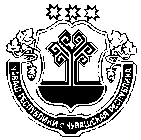 Об утверждении проектно-сметной документации	В целях реализации Указа Главы Чувашской Республики от 26.09.2019 г. № 118 «О дополнительных мерах по повышению качества жизни населения Чувашской Республики», на основании положительных заключений государственной экспертизы  № 21-1-1-2-027461-2021 от 28.05.2021 г., администрация Сятракасинского сельского поселения Моргаушского района Чувашской Республики постановляет:Утвердить проектно-сметную документацию «Строительство водонапорной  сети и водонапорной башни с водозаборной скважиной, расположенное по адресу: Чувашская Республика, д. Кашмаши Моргаушского района для водоснабжения 90 индивидуальных жилых домов»,  разработанную ООО «СК-Лерон» со следующими основными технико-экономическими  показателями:Сметная стоимость строительства: в базисном уровне цен 2001 г. (без НДС) – 3076,60 тыс. руб.в уровне цен IV квартала 2020 г. (с учетом НДС-20%) – 20216,56 тыс. руб.Общая протяженность водопроводных сетей – 3025 п.м.Настоящее постановление вступает в силу после его официального опубликования.Глава Сятракасинского сельского поселенияМоргаушского района Чувашской Республики                                     Н.Г.НикитинаЧувашская РеспубликаАдминистрацияСятракасинскогосельского поселенияМоргаушского районаПОСТАНОВЛЕНИЕ06.08.2021 г.  № 41аДеревня СятракасыЧãваш РеспубликиМуркаш районĕнÇатракассиял поселенийĕнадминистрацийĕЙЫШÃНУ06.08.2021 ç. № 41а    Çатракасси ялӗ                                            